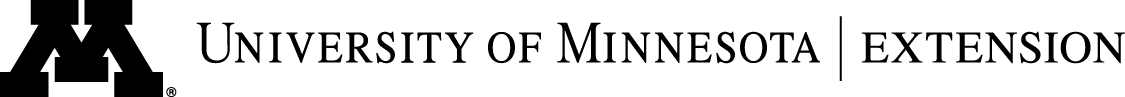 Survey: Learner Evaluation of SessionPlease give us your feedback regarding this Extension session. Your feedback will help us improve the activities you attend in the future.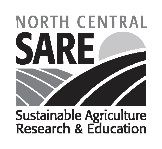 Name of session: Getting Started With ChickensDate of session:A. InstructionA. InstructionStrongly DisagreeDisagreeSomewhat DisagreeSomewhat AgreeAgreeStrongly Agree[Instructor’s Name][Instructor’s Name]1.The instructor was well prepared for class.2.The instructor presented the subject matter clearly.[Instructor’s Name][Instructor’s Name]3.The instructor was well prepared for class.4.The instructor presented the subject matter clearly.B. General Learning and ChangeB. General Learning and ChangeStrongly DisagreeDisagreeSomewhat DisagreeSomewhat AgreeAgreeStrongly Agree1.I have a deeper understanding of the subject matter as a result of this session.2.I have situations in which I can use what I have learned in this session.3.I will change my practices based on what I learned from this session.C.	Specific Learning	How much did you / do you know about these subjects?Before this program I knew…Before this program I knew…Before this program I knew…Before this program I knew…Before this program I knew…Now I know…Now I know…Now I know…Now I know…Now I know…C.	Specific Learning	How much did you / do you know about these subjects?Very littlelittleSomeMuchVery muchVery littlelittleSomeMuchVery much1. The issues of sustainability and social acceptance in production agriculture.2.	The steps involved in getting started grazing.3.	The importance of considering the needs of both the animals and the plants when grazing livestock.4.	Outlining goals for a successful grazing system.D.	Specific Practices	To what degree did you / will you do the following?Before this program I did…Before this program I did…Before this program I did…Before this program I did…Before this program I did…In the future I will realistically do…In the future I will realistically do…In the future I will realistically do…In the future I will realistically do…In the future I will realistically do…D.	Specific Practices	To what degree did you / will you do the following?Very littlelittleSomeMuchVery muchVery littlelittleSomeMuchVery much1.	Consider environmental sustainability and socially acceptable practices in your agricultural enterprise.2.	Utilize the steps outlined in this presentation to determine the best possible grazing plan for your operation.3.	Consider the needs of both the animals and plant species when developing your grazing plan.4. Set goals and design a grazing plan according to those goals.E. Satisfaction with sessionE. Satisfaction with sessionStrongly DisagreeDisagreeSomewhat DisagreeSomewhat AgreeAgreeStrongly Agree1.I would recommend this program to others.2.I was satisfied with this program’s physical environment.(comfort, visibility, audibility, lack of distractions, closeness)3.This program was worth its cost to me.4.Registration for this program was easy for me.5.Location of this program was convenient for me.6.Meeting date(s) for this program was convenient for me.7.Length of the program meeting(s) worked well for me.8.The program covered the content it stated it would.F. 	Which of the following best describes the primary reason you attended this session? (choose one only)G. 	Which of the following best describes your core use(s) for what you learned from this session? (choose all that apply)	To find answers to particular questions/problems.	To satisfy organizational requirements or regulations.	To learn more about the subject area in general. To use for my personal interests. To improve my own business (not improve the efforts of others). To make recommendations to others. To add to the knowledge of the organization(s) in which I have an ongoing role.H.	How did you hear about this session? (choose all that apply)H.	How did you hear about this session? (choose all that apply)H.	How did you hear about this session? (choose all that apply) Univ. of MN Postal Mailing Univ. of MN Listserv/Email Univ. of MN Newsletter Univ. of MN Website Business/Consultant    /Association Newspaper Magazine “Word of Mouth”   Radio Other ______________________________I.	Your GenderM.	What was the most important thing you learned at this program? Male FemaleJ.	Your Age Under 18 years 18 years or overK.	Your Ethnicity 	White 	Asian/Pacific Islander 	Hispanic 	Black/African American	Native American 	Other _____________L.	Your Zip CodeN.	What would you recommend for this program in the future?